7	根据第86号决议（WRC-07，修订版），考虑为回应全权代表大会第86号决议（2002年，马拉喀什，修订版） – “卫星网络频率指配的提前公布、协调、通知和登记程序”– 而可能做出的修改和采取的其它方案，以便为合理、高效和经济地使用无线电频率及任何相关联轨道（包括对地静止卫星轨道）提供便利；7(H)	问题H – 修订《无线电规则》附录4中应为非静止卫星系统提供的数据项引言亚太电信组织（APT）成员国支持大会筹备会议（CPM）报告中概述的问题H的单一方法。提案附录4（WRC-15，修订版）实施第三章程序时使用的各种特性的
综合列表和表格附件2卫星网络、地球站或射电天文
电台的特性2（WRC-12，修订版）表A、B、C和D的脚注MOD	ACP/24A19A8/1#50116表A卫星网络、地球站或射电天文电台的一般特性（WRC-1，修订版）理由：	目的是准备更多关于非对地静止轨道卫星系统建模的详细信息。______________世界无线电通信大会（WRC-19）
2019年10月28日-11月22日，埃及沙姆沙伊赫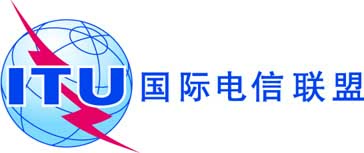 全体会议文件 24 (Add.19)(Add.8)-C2019年9月23日原文：英文亚太电信组织共同提案亚太电信组织共同提案关于大会工作的建议关于大会工作的建议议项7(H)议项7(H)附录中的
项目A _ 卫星网络、地球站或射电天文
电台的一般特性 A _ 卫星网络、地球站或射电天文
电台的一般特性 对地静止卫星网络的提前
公布须按照第9条第II节进行协调的非对地静止卫星网络的提前
公布无需按照第9条第II节进行协调的非对地静止卫星网络的提前
公布对地静止卫星网络的通知
或协调(包括按照附录30或30A
第2A条进行的
空间操作
功能)非对地静止卫星网络的通知或协调地球站的通知或协调(包括按照附录30A或30B进行的通知)按照附录30进行的卫星广播业务卫星网络的通知(第4和第5条)按照附录30A
(第4条和第5条)进行的卫星网络(馈线链路)通知按照附录30B
(第6条和第8条)进行的卫星固定业务卫星网络的通知附录中
的项目射电
天文A.4.b非对地静止卫星上的空间电台：非对地静止卫星上的空间电台：A.4.bA.4.b.1轨道平面数轨道平面数XXA.4.b.1A.4.b.2参考体代码参考体代码XXXA.4.b.2A.4.b.3在3 400-4 200 MHz频段运行的非对地静止卫星固定业务系统的空间电台：在3 400-4 200 MHz频段运行的非对地静止卫星固定业务系统的空间电台：A.4.b.3A.4.b.3.a在北半球的卫星固定业务中进行同频率同时发送的非对地静止卫星系统空间电台（NN）的最大数量在北半球的卫星固定业务中进行同频率同时发送的非对地静止卫星系统空间电台（NN）的最大数量XXA.4.b.3.aA.4.b.3.b在南半球的卫星固定业务中以同频率同时发送的非对地静止卫星系统中空间电台（NS）的最大数量在南半球的卫星固定业务中以同频率同时发送的非对地静止卫星系统中空间电台（NS）的最大数量XXA.4.b.3.bA.4.b.4对于以地球为参考体的每个轨道平面：对于以地球为参考体的每个轨道平面：A.4.b.4A.4.b.4.a相对地球赤道平面的轨道平面的倾角 (ij) (0° ≤ ij < 180°)相对地球赤道平面的轨道平面的倾角 (ij) (0° ≤ ij < 180°)XXA.4.b.4.aA.4.b.4.b轨道平面中的卫星数轨道平面中的卫星数XXA.4.b.4.bA.4.b.4.c周期周期XXA.4.b.4.cA.4.b.4.d以公里表示的空间电台远地点的高度以公里表示的空间电台远地点的高度XXA.4.b.4.dA.4.b.4.e以公里表示的空间电台近地点的高度以公里表示的空间电台近地点的高度XXA.4.b.4.eA.4.b.4.f地表以上任意卫星发射（信号）处的空间电台的最低高度地表以上任意卫星发射（信号）处的空间电台的最低高度XXA.4.b.4.fA.4.b..在赤道平面从春分点到卫星南北跨越赤道平面点方向，进行逆时针测量的第j个轨道平面升交点的赤经（Ωj）（0° ≤  Ωj < 360°）在赤道平面从春分点到卫星南北跨越赤道平面点方向，进行逆时针测量的第j个轨道平面升交点的赤经（Ωj）（0° ≤  Ωj < 360°）A.4.b.A.4.b..在其轨道平面的第i个卫星基准时间t = 0时，从升交点测量的初始相位角（ωi）
（0° ≤  ωi  ＜ 360°）在其轨道平面的第i个卫星基准时间t = 0时，从升交点测量的初始相位角（ωi）
（0° ≤  ωi  ＜ 360°）A.4.b.A.4.b..在轨道平面内从升交点到近地点的转动方向进行测量的近地点辐角（ωp）（0° ≤ ωp ＜ 360°）在轨道平面内从升交点到近地点的转动方向进行测量的近地点辐角（ωp）（0° ≤ ωp ＜ 360°）A.4.b.A.4.b.6对于在须适用第22.5C、22.5D或22.5F款规定的频段工作的空间电台，正确表征非对地静止卫星系统的轨道操作的数据元：对于在须适用第22.5C、22.5D或22.5F款规定的频段工作的空间电台，正确表征非对地静止卫星系统的轨道操作的数据元：A.4.b.6A.4.b.6.a对每个纬度范围提供：对每个纬度范围提供：A.4.b.6.aA.4.b.6.a.1以重复频率向给定位置发射的非对地静止卫星的最大数量以重复频率向给定位置发射的非对地静止卫星的最大数量A.4.b.6.a.1A.4.b.6.a.2相关的纬度范围的开始相关的纬度范围的开始A.4.b.6.a.2A.4.b.6.a.3相关的纬度范围的结束相关的纬度范围的结束A.4.b.6.a.3A.4.b.6.b未使用未使用A.4.b.6.bA.4.b.6.c表明空间电台是否采用轨道保持以维持重复的地面轨迹的显示表明空间电台是否采用轨道保持以维持重复的地面轨迹的显示XA.4.b.6.cA.4.b.6.d如果空间电台采用轨道保持以维持重复的地面轨迹，星座返回到其初始位置所需时间（秒），即，所有卫星相对于地球及彼此间位置相同如果空间电台采用轨道保持以维持重复的地面轨迹，星座返回到其初始位置所需时间（秒），即，所有卫星相对于地球及彼此间位置相同+A.4.b.6.dA.4.b.6.e显示空间电台的模式是否具备轨道升交点的特殊前进率而不是J2项的一个指示显示空间电台的模式是否具备轨道升交点的特殊前进率而不是J2项的一个指示XA.4.b.6.eA.4.b.6.f如果空间电台的模式具备轨道升交点的特殊前进率而不是J2项，前进率为度/天，在赤道平面逆时针测量如果空间电台的模式具备轨道升交点的特殊前进率而不是J2项，前进率为度/天，在赤道平面逆时针测量+A.4.b.6.fA.4.b.6.gA.4.b.6.gA.4.b.6.hA.4.b.6.hA.4.b.6.iA.4.b.6.iA.4.b.6.j升交点的经度的纵向容限升交点的经度的纵向容限XA.4.b.6.jA.4.b.7对于在须适用第22.5C、22.5D或22.5F款规定的频段工作的空间电台，正确表征非对地静止卫星系统的性能的数据元：对于在须适用第22.5C、22.5D或22.5F款规定的频段工作的空间电台，正确表征非对地静止卫星系统的性能的数据元：A.4.b.7A.4.b.7.a在给定接收区内从相关地球站以重叠频率同时接收的非对地静止卫星的最大数量在给定接收区内从相关地球站以重叠频率同时接收的非对地静止卫星的最大数量A.4.b.7.aA.4.b.7.b在一接收区内每平方千米具有重叠频率的相关地球站的平均数在一接收区内每平方千米具有重叠频率的相关地球站的平均数A.4.b.7.bA.4.b.7.c同频率接收区间的平均距离（公里）同频率接收区间的平均距离（公里）A.4.b.7.cA.4.b.7.d关于对地静止卫星轨道的隔离区：关于对地静止卫星轨道的隔离区：A.4.b.7.dA.4.b.7.d.1隔离区类型（基于顶心角，基于卫星的角确定禁区）隔离区类型（基于顶心角，基于卫星的角确定禁区）A.4.b.7.d.1A.4.b.7.d.2如果区是根据一个顶心角或卫星的角确定，区的宽度（度）如果区是根据一个顶心角或卫星的角确定，区的宽度（度）+A.4.b.7.d.2A.4.b.7.d.3A.4.b.7.d.3A.14对在适用第22.5C、22.5D或22.5F款的频段中操作的电台：频谱掩模A.14A.14.a对于每个非对地静止空间电台使用的e.i.r.p.掩模：A.14.aA.14.a.1掩模识别码XA.14.a.1A.14.a.2掩模有效的最低频率XA.14.a.2A.14.a.3掩模有效的最高频率XA.14.a.3A.14.a.4相对于一系列角的参考带宽内以功率定义的掩模图XA.14.a.4A.14.b对每个相关地球站e.i.r.p.掩模：A.14.bA.14.b.1掩模识别码XA.14.b.1A.14.b.2掩模有效的最低频率XA.14.b.2A.14.b.3掩模有效的最高频率XA.14.b.3A.14.b.4A.14.b.4A.14.b.5A.14.b.5A.14.b.6参考带宽内以功率定义的掩模图XA.14.b.6A.14.c对于每个非对地静止空间电台采用的pfd掩模：注 – 空间电台pfd掩模由在地球表面任意点所看到的非对地静止卫星系统的任何空间电台所产生的最大功率通量密度所定义A.14.cA.14.c.1掩模识别码XA.14.c.1A.14.c.2掩模有效的最低频率XA.14.c.2A.14.c.3掩模有效的最高频率XA.14.c.3A.14.c.4掩模类型XA.14.c.4A.14.c.5在三维上定义的功率通量密度掩模图XA.14.c.5